Генеральная Ассамблея ВОИССорок шестая (25-я внеочередная) сессияЖенева, 22-30 сентября 2014 г.Отчет независимого консультативного комитета воис по надзору (нккн)подготовлен СекретариатомВ настоящем документе содержится Отчет Независимого консультативного комитета ВОИС по надзору (НККН), направляемый в Комитет по программе и бюджету (КПБ) для рассмотрения на его двадцать второй сессии (1-5 сентября 2014 г.).Любые решения КПБ в отношении этого документа будут включены в перечень решений, принятых Комитетом по программе и бюджету на его двадцать второй сессии (1-5 сентября 2014 г.) (документ A/54/5). [Документ WO/PBC/22/2 следует]Комитет по программе и бюджетуДвадцать вторая сессияЖенева, 1 – 5 сентября 2014 г.ОТЧЕТ НЕЗАВИСИМОГО КОНСУЛЬТАТИВНОГО КОМИТЕТА ВОИС ПО НАДЗОРУ (НККН)подготовлен Секретариатом 1.	В настоящем документе содержится отчет Независимого консультативного комитета ВОИС по надзору (НККН), подготовленный НККН и охватывающий период с 1 сентября 2013 г. по 31 августа 2014 г.  2.	Предлагается следующий пункт решения. 3.	Комитету по программе и бюджету рекомендовал Генеральной Ассамблее ВОИС принять к сведению отчет Независимого консультативного комитета ВОИС по надзору (НККН) (документ WO/PBC/22/2). [Отчет Независимого консультативного комитета ВОИС по надзору следует]ГОДОВОЙ ОТЧЕТ 
НЕЗАВИСИМОГО КОНСУЛЬТАТИВНОГО КОМИТЕТА ПО НАДЗОРУ 
ЗА ПЕРИОД С 1 СЕНТЯБРЯ 2012 Г. ПО 31 АВГУСТА 2013 Г.22 августа 2014 г.СОДЕРЖАНИЕI.	ВВЕДЕНИЕ	5II.	КВАРТАЛЬНЫЕ СЕССИИ, СТРУКТУРА И МЕТОДЫ РАБОТЫ	5III.  	ПРЕДЛАГАЕМЫЕ ИЗМЕНЕНИЯ К УСТАВУ ВНУТРЕННЕГО НАДЗОРА	6IV.	РАССМОТРЕННЫЕ ВОПРОСЫ	7A.	Внешний аудит и финансовая отчетность	7B.	Внутренний надзор	8C.	Проверка выполнения рекомендаций, вынесенных в порядке надзора	10D.	Проекты строительства новых зданий	11E.	Вопросы этики	11F.	Отдельные стратегические вопросы	11V.	ЗАКЛЮЧИТЕЛЬНЫЕ ЗАМЕЧАНИЯ	12I.	ВВЕДЕНИЕ	В соответствии с его Полномочиями Независимый консультативный комитет ВОИС по надзору (НККН) представляет свой годовой отчет Комитету по программе и бюджету (КПБ) и Генеральной Ассамблее (ГА) ВОИС. 	НККН является внешним экспертным консультативным органом, который помогает государствам-членам осуществлять надзор за деятельностью ВОИС.  Он состоит из семи членов, которые представляют сформированные в ВОИС географические группы и которые работают в личном качестве и независимо от государство-членов.  Мандат НККН включает выполнение таких задач, как содействие внутреннему контролю, задействование ресурсов обеспечения достоверности и надзор за выполнением аудиторских функций.  Он также оценивает и контролирует деятельность и проекты, такие как проекты строительства нового административного здания. 	Данный годовой отчет охватывает период с 1 сентября 2013 г. по 31 августа 2014 г.  В разделе II отчета приводится обзор сессий НККН, его состава и методов работы.  В разделах III и IV содержится подробное изложение вопросов, рассмотренных НККН за отчетный период. II.	КВАРТАЛЬНЫЕ СЕССИИ, СТРУКТУРА И МЕТОДЫ РАБОТЫ	Квартальные сессии 	За отчетный период НККН провел четыре квартальных сессии:  с 26 по 29 ноября 2013 г. (31-я сессия);  с 17 по 21 марта 2014 г. (32-я сессия);  с 19 по 22 мая 2014 г. (33-я сессия);  и с 18 по 22 августа 2014 г. (34-я сессия).  В соответствии с его Полномочиями после каждой сессии НККН издавал квартальный отчет.  Во исполнение решения ГА во время каждой сессии проводилась информационная сессия для государств-членов.  	Состав комитета	31 января 2014 г. произошла ротация членов НККН.  Из НККН выбыли следующие три члена:  г-н Кьелль Ларссон (Группа B)г-н Ма Фан (Китай) г-жа Мария Беатрис Санс Редрадо (Группа B).  Тремя новыми членами НККН стали:г-н Габор Амон (Группа государств Центральной Европы и Балтии)г-н Эгберт Кальтенбах (Группа B)г-н Чзан Гуанлян (Китай) Следующие четыре члена продолжили выполнение своих обязанностей:г-н Анол Чаттерджи (Группа стран Азии) г-н Николай Лозинский (Группа стран Центральной Азии, Кавказа и Восточной Европы) г-жа Мэри Нкубе (Группа стран Африки)г-н Фернандо Никитина (Группа стран Латинской Америки и Карибского бассейна) 	После проведенной ротации в Комитете сохраняется надлежащее соотношение квалификации и опыта его членов и обеспечена коллегиальность его работы.	Как и в 2011 г., Секретариатом и членами НККН, продолжающими работу в Комитете, был совместно подготовлен и проведен вводный курс для новых членов НККН.  По приглашению НККН перед участниками курса выступил председатель ГА.  Состоялся обмен мнениями, в том числе о роли НККН в обеспечении прозрачности и открытости в Организации.  НККН надеется, что в будущем у него также будут возможности для встреч с должностными лицами ГА и КПБ.	На своей 31-й сессии (в декабре 2013 г.) НККН переизбрал г-на Фернандо Никитина и г-жу Мэри Нкубе соответственно председателем и заместителем председателя Комитета. 	Методы работы	Комитет является вспомогательным органом, и его наблюдения основаны на информации, получаемой от Секретариата и/или из отчетов внутренних и внешних аудиторов.  Методы его работы заключаются в анализе документации и проведении обсуждений с должностными лицами Секретариата и внешним аудитором (ВА), за которыми следуют внутренние обсуждения с целью достижения консенсуса. III.  	ПРЕДЛАГАЕМЫЕ ИЗМЕНЕНИЯ К УСТАВУ ВНУТРЕННЕГО НАДЗОРА 	НККН в консультации с начальником Отдела внутреннего аудита и надзора (ОВАН) рассмотрел Устав внутреннего надзора ВОИС и предложил внести в него некоторые изменения, приведенные в документе WO/PBC/22/22.  Основные предложенные изменения заключаются в следующем:переименовать Отдел внутреннего аудита и надзора (ОВАН) в Отдел внутреннего надзора (ОВН) (поскольку внутренний аудит является неотъемлемым элементом внутреннего надзора и нет никаких оснований для выделения аудита среди других надзорных функций);уточнить обязательный характер применимых стандартов внутреннего аудита, оценки и расследования; усилить участие НККН в подготовке плана работы ОВАН («рассмотрение и консультирование»);включить новый раздел под названием «Конфликт интересов», касающийся различных ситуаций, связанных с потенциальным конфликтом интересов, в частности в отношении расследований; расширить возможности для подачи жалоб в отношении предполагаемых неправомерных действий на «любые другие внутренние или внешние стороны»;предоставить открытый доступ к отчетам ОВАН об аудиторской проверке и оценке, предусмотрев возможность редактирования отчетов или их удержания от публикации в исключительных случаях и на конкретных основаниях; подчеркнуть необходимость взаимодействия между ОВАН и другими контрольными инстанциями, а также Бюро по вопросам этики и Омбудсменом; уточнить положение об отстранении от должности начальника ОВАН («на конкретных основаниях»);  ипродлить для тех, кто будет занимать эту должность в будущем, срок назначения на должность начальника ОВАН до шести лет без возможности дальнейшего продления (тот же срок, что и для внешнего аудитора (ВА)).	На своей 34-й сессии НККН получил ряд предложений от двух государств-членов, целью которых является повышение ясности и прозрачности.  НККН внимательно изучил эти предложения и разъяснил свою позицию в ходе неформальных дискуссий с представителями этих государств-членов.  IV.	РАССМОТРЕННЫЕ ВОПРОСЫВнешний аудит и финансовая отчетностьВнешний аудит	В ходе своей 32-й сессии НККН встретился с ВА для обсуждения тематики плана работы ВА на 2014/2015 гг., а также вновь в ходе 34-й сессии для обсуждения проекта отчета перед государствами-членами.   НККН сожалеет о том, что окончательный вариант отчета не был готов ко времени проведения сессии.	НККН отметил, что ВА принял безусловно-положительное заключение по финансовой отчетности за 2013 г.	НККН попросил предоставить разъяснения относительно сферы охвата некоторых рекомендаций аудитора и предложил классифицировать рекомендации в отчете по уровню приоритета.	НККН отметил, что некоторые вопросы, поднимаемые в отчете ВА, указывают на расхождения во взглядах между ВА и руководством.  Комитет обсудил эти вопросы с руководством и внес предложения по их урегулированию.   	На своей 34-й сессии НККН изучил план работы ВА на 2014/2015 гг., который он также рассмотрит на своей следующей сессии при изучении проекта плана работы ОВАН на 2015 г. с целью обеспечения координации действий и предотвращения дублирования усилий при проведении аудита.	Финансовая отчетность	На своей 33-й сессии НККН изучил совместно с руководством неаудированную финансовую отчетность за 2013 г. и более поздний вариант той же отчетности с изменениями, отражающими комментарии ВА.  НККН запросил разъяснения по ряду вопросов, в том числе по изменениям в политике учета, касающимся признания доходов по PCT и управления денежной наличностью. В целом НККН был удовлетворен возросшей информативностью финансовой отчетности.  	После завершения работы сессии эксперт ВОИС по Международным стандартам учета в государственном секторе (МСУГС) провел презентацию по использованию МСУГС в финансовой отчетности ВОИС за 2013 г., которую НККН счел весьма понятной и информативной.  НККН рекомендовал провести аналогичную презентацию по МСУГС для государств-членов.	На своей 34-й сессии НККН получил аудированную финансовую отчетность за 2013 г. и отметил, что в рассмотренный на его 33-й сессии проект отчетов не было внесено никаких изменений.  	НККН также отметил, что Секретариатом будет представлен КПБ документ, озаглавленный "Обзор финансового положения ВОИС и ее политики в отношении резервов" (WO/PBC/22/28).  Комитет приветствовал принятые руководством усилия для разъяснения вопроса о резервах.  В контексте финансовой отчетности НККН уже провел несколько обсуждений с руководством по вопросу о резервах и надеется на продолжение этих обсуждений при проведении данного обзора. Внутренний надзор	Ресурсы и штатное расписание ОВАН 	В рассматриваемый период штатное расписание ОВАН включало 11 должностей.  В январе 2014 г. стала вакантной должность начальника Секции расследований, и в июле 2014 г. был назначен новый начальник секции.  В результате освободилась должность старшего сотрудника по расследованиям.  Все остальные должности в этот период оставались занятыми.  НККН согласен с оценкой начальника ОВАН о том, что на данный момент общий уровень ресурсов ОВАН представляется достаточным для осуществления надлежащего внутреннего надзора в ВОИС.  НККН принял к сведению предложение начальника преобразовать вакантную должность старшего сотрудника по расследованиям в должность старшего сотрудника по вопросам оценки, сделанное в свете выводов внешнего анализа функции оценки и проведенного Объединенной инспекционной группой (ОИГ) анализа управления и администрации в ВОИС.	План работы ОВАН 	В отчетный период НККН рассматривал ежеквартальные отчеты начальника ОВАН о реализации плана работы и обсуждал с ним ход осуществления плана на каждой из своих сессий.  НККН с удовлетворением отмечает, что план работы ОВАН на 2013 г. был полностью выполнен, а план работы на 2014 г. осуществляется в соответствии с установленными сроками.  На своей 32-й сессии НККН принял к сведению план работы ОВАН на 2014 г. и с удовлетворением отметил, что различные запланированные мероприятия по надзору, как ожидается, обеспечат надлежащий охват внутреннего надзора в ВОИС.Внешние оценки качества функций внутреннего аудита и внутренней оценки 	НККН изучил внешние оценки функций внутреннего аудита и внутренней оценки.  Он поздравил начальника ОВАН с весьма положительной оценкой функции внутреннего аудита, которая подтвердила выполнение ОВАН в целом Международных стандартов внутреннего аудита и в которой было отмечено, что руководство, ВА и государства-члены могут положиться на эффективность данной функции.  Функция оценки была признана в целом соответствующей нормам и стандартам Группы по оценке Организации Объединенных Наций (ГОООН).  НККН с удовлетворением отмечает, что ОВАН разработал планы действий в областях, в которых требуются дальнейшие улучшения, включая усиление потенциала оценки, и приступил к их реализации.  НККН рассмотрит положение дел с реализацией этих планов на своих следующих сессиях.  	Внутренний аудит 	В рассматриваемый период НККН ввел общую практику рассматривать отчеты о результатах внутреннего аудита и оценки, когда это целесообразно, совместно с руководством (как получателем отчетов) и ОВАН;  этот подход упрощает понимание НККН делового контекста, осознания рисков руководством, а также того, когда и как могут быть выполнены сделанные рекомендации. 	Были изучены восемь отчетов о результатах внутреннего аудита по следующим темам:  информационная безопасность, получение доходов в рамках Мадридской и Гаагской систем, выход сотрудников в отставку, миграция данных в новую систему управления кадрами: система управления, ориентированного на конечные результаты, целевые фонды, организация и проведение мероприятий и управление системой пособий и льгот для сотрудников.	НККН сделал рекомендацию, касающуюся процесса планирования управленческих действий и последующих наблюдаемых улучшений.  На основе отчетов по результатам внутреннего аудита, рассмотренным на его 33-й сессии, он также с удовлетворением отметил, что диалог между руководством и ОВАН продолжается и, кроме того, были выполнены некоторые рекомендации, сделанные при проведении оперативных аудиторских проверок.	В отчете по управлению системой пособий и льгот для сотрудников поднимается ряд вопросов, касающихся внутреннего контроля, которые могут иметь финансовые последствия и которые НККН рассматривает как вызывающие его беспокойство.  НККН рекомендует ВОИС гармонизировать свою политику и процедуры с практикой других организаций общей системы ООН.  	Оценка 	Были рассмотрены четыре отчета о проведенных оценках по следующим темам: программа патентного права ВОИС, страновой портфель (Таиланд), оказание вспомогательных услуг Межправительственному комитету по интеллектуальной собственности, генетическим ресурсам, традиционным знаниям и фольклору (МКГР) и обмен знаниями.	Выводы, сделанные в отчете об оценке обмена знаниями в ВОИС, совпадают с выводами в докладе ОИГ «Анализ управления и администрации в ВОИС».  НККН хотел бы подчеркнуть необходимость в системе управления информационным содержанием и формальной политике обмена знаниями. 	Расследования 	Для НККН регулярно проводились брифинги о статусе проводимых расследований и их результатах.  В ряде случаев НККН по просьбе начальника ОВАН давал рекомендации по уменьшению возможного конфликта интересов и смягчению его последствий.	Изучив статистику рассмотренных дел, НККН отметил высокую долю жалоб, связанных с конфликтами на рабочем месте и урегулированием споров.  После проведения предварительного или полного расследования большинство из этих жалоб были признаны необоснованными.  НККН обеспокоен широким использованием для изучения таких дел ресурсов, которые предназначены для проведения расследований.  Он надеется, что принятая в 2014 г. новая политика урегулирования споров и конфликтов на рабочем месте позволит ОВАН сосредоточить усилия на важных случаях нарушения правил поведения.  Кроме того, НККН настоятельно призывает руководство содействовать дальнейшему неформальному урегулированию конфликтов и споров, в то время как расследования должны быть последним средством.    	НККН приветствует проведенную ОВАН оценку рисков мошенничества и надеется, что она приведет к активизации работы в ВОИС по предотвращению и выявлению мошеннических действий и коррупции.Проверка выполнения рекомендаций, вынесенных в порядке надзора	 В октябре 2013 г. ГА одобрила рекомендации КПБ о том, что НККН в соответствии с его мандатом следует продолжить осуществление оценок и контроля выполнения рекомендаций внутреннего и внешнего аудита, а также проверок выполнения рекомендаций ОИГ. Рекомендации, вынесенные в порядке внутреннего надзора и внешнего аудита 	В рассматриваемый период НККН сосредоточил внимание на определенных аспектах проверки выполнения рекомендаций, включая скорейшее определение критериев выполнения рекомендаций, планирование действий и обновление оценок риска.  Кроме того, он начал проводить квартальный анализ рекомендаций по вопросам, связанным с крайне высоким риском, и случаев невыполнения таких рекомендаций, когда это ведет к принятию на себя руководством остаточного риска.  НККН рекомендовал учредить механизм оценки рекомендаций, остающихся невыполненными в течение трех лет, с целью их пересмотра и/или подтверждения, если это необходимо.	По состоянию на август 2014 г. в стадии реализации находились 195 рекомендаций, 85 процентов из которых осуществлялись менее 18 месяцев.  Две рекомендации имели крайне высокий приоритет, а 121 – высокий приоритет. Рекомендации ОИГАнализ управления и администрации в ВОИС	На своей 33-й сессии НККН встретился с инспекторами ОИГ для обмена мнениями по недавно завершенному анализу управления и администрации в ВОИС (JIU/REP/2014/2);  на встрече также присутствовал Исполнительный секретарь.  На своей 34-й сессии НККН изучил замечания Секретариата к вышеуказанному анализу и с удовлетворением отметил, что руководство приняло все обращенные к нему рекомендации и уже начало принимать меры для их выполнения.Отчет о ходе выполнения рекомендаций Объединенной инспекционной группы (ОИГ), представленных для рассмотрения законодательными органами ВОИС	В соответствии с принятым ГА решением поручить НККН изучение всех рекомендаций по итогам аудитов и контроль за их выполнением, включая рекомендации ОИГ, НККН обсудил ход реализации невыполненных рекомендаций ОИГ с соответствующими членами руководства Организации.  НККН отметил, что был достигнут определенных прогресс.Проекты строительства новых зданий	НККН было поручено осуществлять надзор за строительством нового административного здания с начала реализации проекта, но затем данное поручение было распространено и на строительство нового конференц-зала.  	В рассматриваемый период НККН встречался в ходе каждой квартальной сессии с помощником Генерального директора по административным и управленческим вопросам и начальником Отдела служебных помещений и инфраструктуры и получал от них подробный отчет о ходе реализации проектов. 	НККН был ранее предоставлен отчет ОВАН «Аудиторская проверка строительных проектов ВОИС» (IA/2012-06).  Комитет отметил, что проект строительства нового конференц-зала близится к завершению, и открытие конференц-зала состоится в сентябре 2014 г.  Тем не менее он будет продолжать следить за остающимися невыполненными рекомендациями, касающимися данного проекта.	На своей 34-й сессии НККН имел возможность обсудить с руководством проект отчета ВА по проекту строительства нового конференц-зала (ПНКЗ).  Комитет изучит окончательный отчет ВА вместе с ответом руководства на поднятые в нем вопросы и сделанные рекомендации.  В свете этого будет также проведена проверка выполнения рекомендаций ВА.Вопросы этики	Полномочия НККН включают в себя содействие внутреннему контролю, в том числе путем анализа механизмов сдержек и противовесов в таких сферах, как соблюдение этических норм, представление финансовой информации, предупреждение мошенничества и ненадлежащего поведения.  	В ходе своей 32-й сессии НККН встретился с начальником Бюро по этике ВОИС и принял к сведению намерения по укреплению системы раскрытия финансовой информации в ВОИС.  НККН готов проанализировать предлагаемую новую политику в отношении раскрытия финансовой информации и предоставить свои рекомендации. 	Учитывая независимость функции обеспечения этических норм от всех остальных программ в ВОИС, НККН предложил, чтобы руководство рассмотрело возможность сделать ежегодный отчет Бюро по этике самостоятельным документом для представления КПБ вместо того, чтобы использовать его в качестве приложения к отчету о людских ресурсах.	НККН также считает, что рассмотрение Комитетом годового плана работы Бюро по этике и представление рекомендаций по нему до выработки его окончательного варианта могло бы способствовать его усовершенствованию.Отдельные стратегические вопросы	На своей 34-й сессии НККН рассмотрел отдельные документы, подготовленные для 22-й сессии КПБ, и сделал следующие замечания: Реализация программы и финансовые обзоры.	НККН отметил значительное улучшение качества информации, содержащейся в Отчете о реализации программы.  Это было подтверждено в отчете ОВАН о проверке информации.  НККН также отметил, что требуются дальнейшие улучшения, так как в случае ряда программ ВОИС по-прежнему возникают трудности в плане сбора, анализа и представления достаточных, всеобъемлющих и актуальных данных для оценки их реализации.	НККН с беспокойством отметил количество представляемых отчетов по данным вопросам, их растущий объем и степень дублирования информации.  Поэтому НККН приветствует предложение Секретариата по реформированию и улучшению отчетности о реализации программ и финансовой отчетности (WO/PBC/22/27) в качестве шага, направленного на консолидацию отчетности, предотвращение дублирования информации и существенное сокращение объема отчетов.	Отчет о ходе осуществления проектов в рамках Генерального плана капитального ремонта	На своей 32-й сессии НККН рассмотрел Генеральный план капитального ремонта на 2014-2019 годы.  НККН предложил внести ряд изменений в формат плана, с тем чтобы повысить его информационную ценность, сделать оценки затрат более прозрачными, увязать план с организационными стратегиями и согласовать цикл отчетности по плану с двухлетним циклом планирования и отчетности в ВОИС.  НККН с удовлетворением узнал, что предложенные изменения нашли свое отражение в пересмотренном формате Генерального плана капитального ремонта, который Секретариат представил НККН на его 34-й сессии.  При представлении плана в будущем руководство будет пользоваться данным пересмотренным форматом. Ежегодный отчет о людских ресурсах 	НККН с одобрением отметил отчет, представленный начальником Департамента управления людскими ресурсами, в частности сделанный в нем упор на вызывающий беспокойство государств-членов вопрос об обеспечении справедливого географического распределения.V.	ЗАКЛЮЧИТЕЛЬНЫЕ ЗАМЕЧАНИЯ62.	НККН благодарит Генерального директора, руководство и начальника ОВАН за их готовность помочь, открытость и честность в общении с НККН и своевременное предоставление документов.[Конец документа]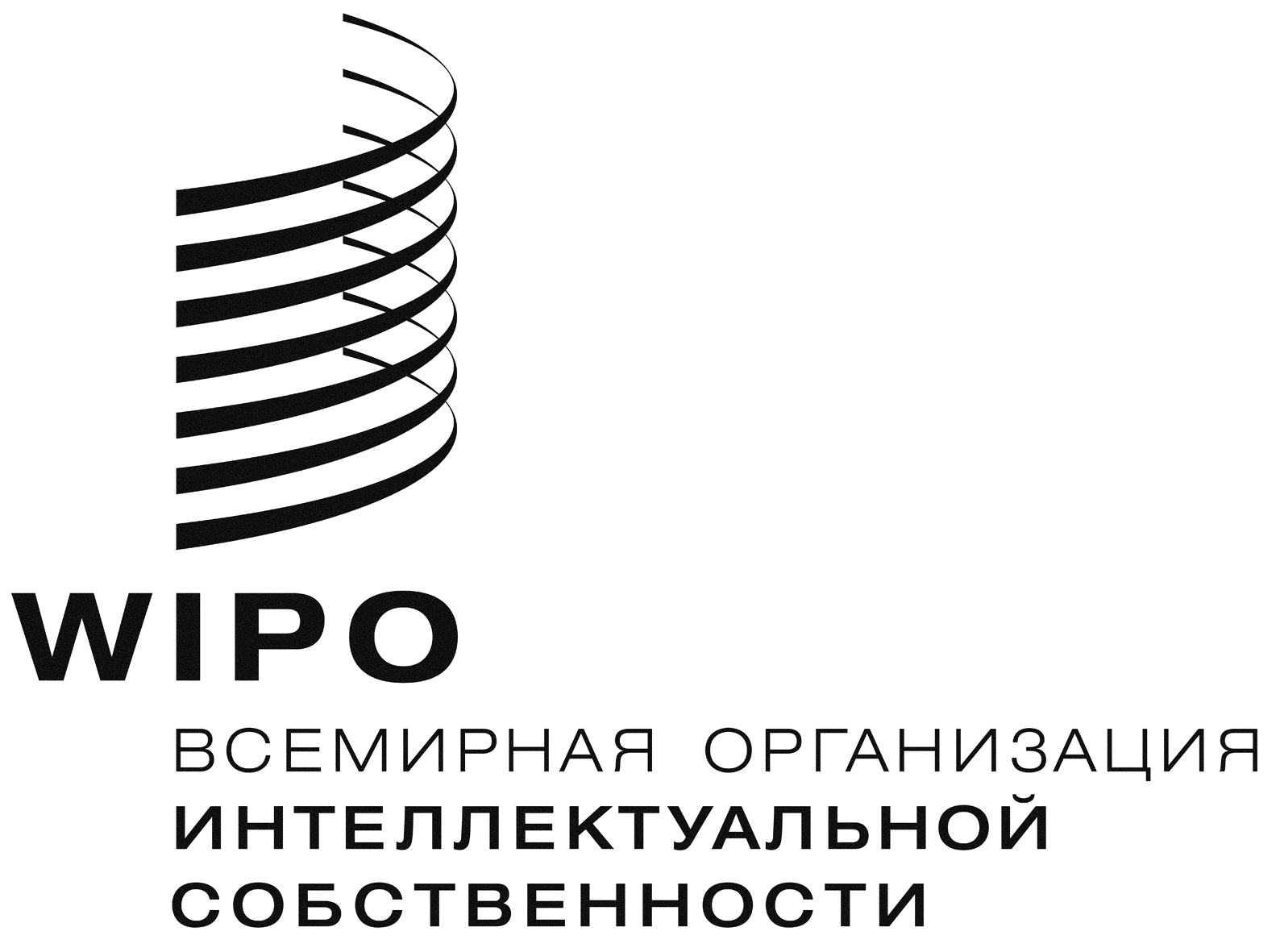 RWO/GA/46/1WO/GA/46/1WO/GA/46/1оригинал:  английский:  оригинал:  английский:  оригинал:  английский:  дата:  22 августа 2014 г.дата:  22 августа 2014 г.дата:  22 августа 2014 г.RWO/PBC/22/2    WO/PBC/22/2    WO/PBC/22/2    оригинал:  английскийоригинал:  английскийоригинал:  английскийДАТА:  22 АВГУСТА 2014 г.ДАТА:  22 АВГУСТА 2014 г.ДАТА:  22 АВГУСТА 2014 г.